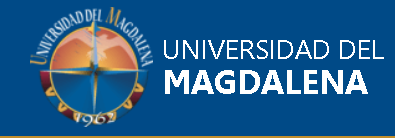 XXX CONFERENCIA ACADÉMICA PERMANENTEDE INVESTIGACIÓN CONTABLEANEXO II PORTADAJueves 24 y viernes 25 de octubre 2019Universidad del Magdalena Facultad de Ciencias Empresariales y EconómicasContaduría PúblicaSanta Marta - ColombiaCUMPLIMIENTO DE REVELACIONES NIC 16 Y NIC 40 EN EMPRESAS NO FINANCIERAS   Autores:        Juan Carlos Ruiz Cifuentes, Carlos Gutiérrez Zurita,		Ángelo Benvenuto Vera y Sara Guardia JáugueriUniversidad De ConcepciónChileRESUMEN	La información contenida en los estados financieros según las NIIF, debe ser comprensible, relevante, fiable y comparable. El propósito del estudio es conocer si estas características están presentes en el caso de las cuentas de activo Propiedades, Planta y Equipo y Propiedades de Inversión, ambas con similitudes en la prescripción del tratamiento contable de acuerdo lo exigido revelar por las NIC Nº 16 y Nº 40 respectivamente.	Para este efecto se analizaron los Estados Financieros de 30 empresas no financieras de Chile, extraídos desde el sitio web de la Comisión para el Mercado Financiero, cuantificando el nivel de cumplimiento de las revelaciones en sus Notas Explicativas que exigen estas Normas Contables. 	Los resultados evidencian que el nivel de cumplimiento de las revelaciones fue en promedio superior al 50% de acuerdo a la información exigida, los usuarios no disponen de la totalidad de la información requerida en las revelaciones de cada norma. 	Esto significa que la información entregada, no cumple con los requerimientos exigidos por estas normas y cuyo objetivo es generar información de valor para la gestión estratégica de la empresa, propósito común a las NIC y NIIF.Palabras claves: Propiedades, Planta y Equipo, Propiedades de Inversión, Revelaciones.ABSTRACT	According to NIIF, the information contained in financial reports must be understandable, relevant, reliable and comparable. The purpose of this study is to see whether these characteristics actually exist in the case of accounts of Property assets, Plant and equipment and investment property, both with similarities in the prescription of the accounting treatment as required to disclose by NIC Nº 16 y Nº 40, respectively. For this purpose, Financial Reports of 30 Chilean non-financial organizations, extracted from the financial market commission's website, were analyzed quantifying the level of compliance of the revelations in their explanatory notes, required by these accounting standards.The results show that the average levels of compliance were over 50%, according to the information required. Users do not have the total information required in the disclosure of each standard.This means that the information delivered does not meet the requirements for these standards and which objetive is to generate valuable information for the strategic management of the organization, purpose common to NIC and NIIF.Keywords: Property, plant and equipment, investment property, disclosures